 25221415, 25221416, 25221418 FAX : 25221419, E-MAIL:- sepwddelhim31@gmail.com 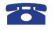 No. 23(501)/ CRMC M-31/PWD/						DatedInspection Note of Sh. N.K. Bansal, SE, M-31 dated 27.3.2014	Various roads in Rohini area pertaining to Division M-312 were inspected by Chief Engineer, PWD MZ-4 alongwith Sh. N.K. Bansal, SE, M-31. Sh. Mool Chand, EE, M-312 and concerned Asstt. Engineers and Jr. Engineers.  A number of directions were issued by Chief Engineer, Z – IV as per his inspection note.	After the inspection of Chief Engineer, following roads were inspected by SE, M-31 –Road No. 316 in Mangol Puri :		(i)	EE, M-312 informed that strengthening of the road is due.  A number of cracks were seen in the road surface.  EE was asked to get the Benkelman beam test conducted for ascertaining the requirement of strengthening.  (ii)	The drain on the left side of the road while going from Mangol Puri Flyover towards the industrial area needs to be repaired / remodeled on urgent basis.  EE M – 312 informed that estimate has already been prepared and submitted to Chief Engineer for sanction.  EE, M-312 was asked to pursue the estimate.  (iii)	Malba was noticed on the service road which needs to be removed.(iv)	Kerb channel and bell mouths were found choked at number of places.  These need to be cleaned.(v)	Rain water harvesting pits under Mangol Puri Flyover are required to be rehabilitated before onset of monsoon.Road No. 43 :			The work in progress at Road No. 43 was inspected.  (i)	EE was directed that old kerb stones which are not in good shape may not be replaced.  If required, these may be refixed after replacing the damaged kerb stones.(ii)	The slab of the drain broken at two places near Samrat Enclave for connecting with MCD drain may be recasted immediately.  Though it has been barricaded, the barricading may be strengthened so that no accident takes place.Superintending EngineerPWD CRMC M-31Punjabi Bagh, New Delhi Rohtak Rd X-ingCopy to :1	The Chief Engineer, PWD MZ-4, MSO Building, New Delhi for kind information.2	The Chief Engineer, PWD MZ-3, MSO Building, New Delhi for kind information.3	The Director (M), O/o E-in-Chief, PWD, MSO Building, New Delhi for kind information and uploading on the common portal as directed by Chief Secy.4	The Executive Engineer, PWD M-312, Sainik Vihar, Delhi for information and necessary action.  He may report compliance in 10 days.5	Guard File Superintending EngineerPWD CRMC M-31dk;kZy; v/kh{k.k vfHk;arkyksd fuekZ.k foHkkx fl0jks0vuq0ifj0,e&31jksgrd jksM Økflax]iatkch ckx]ubZ fnYyh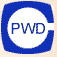 O/o THE SUPERINTENDING ENGINEERCRMC M-31, PUBLIC WORKS DEPARTMENT (NCTD)  CROSSING,        PUNJABI BAGH, 